`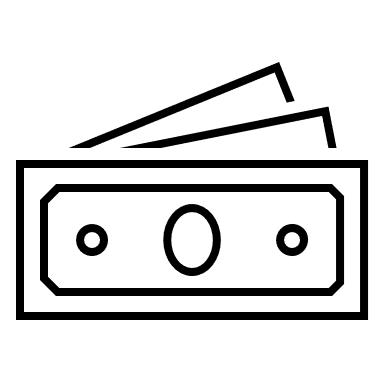 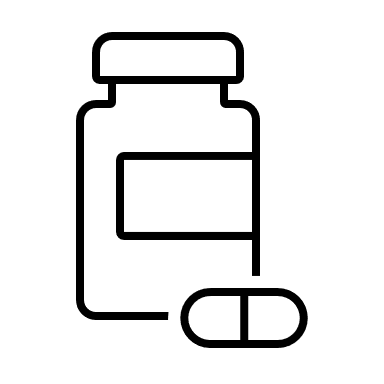 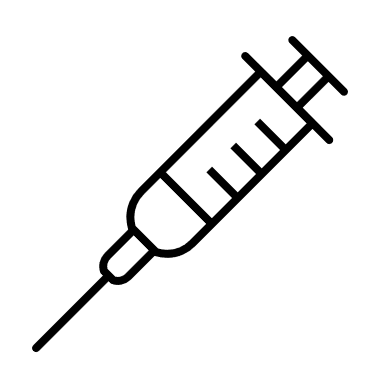 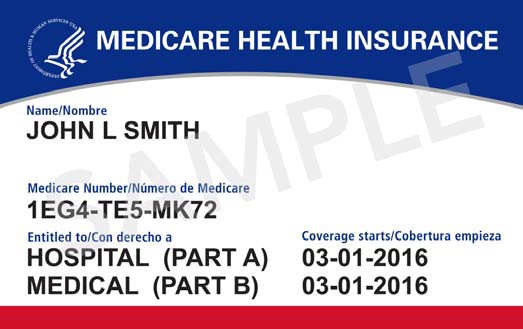 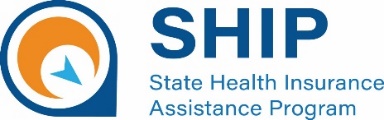 